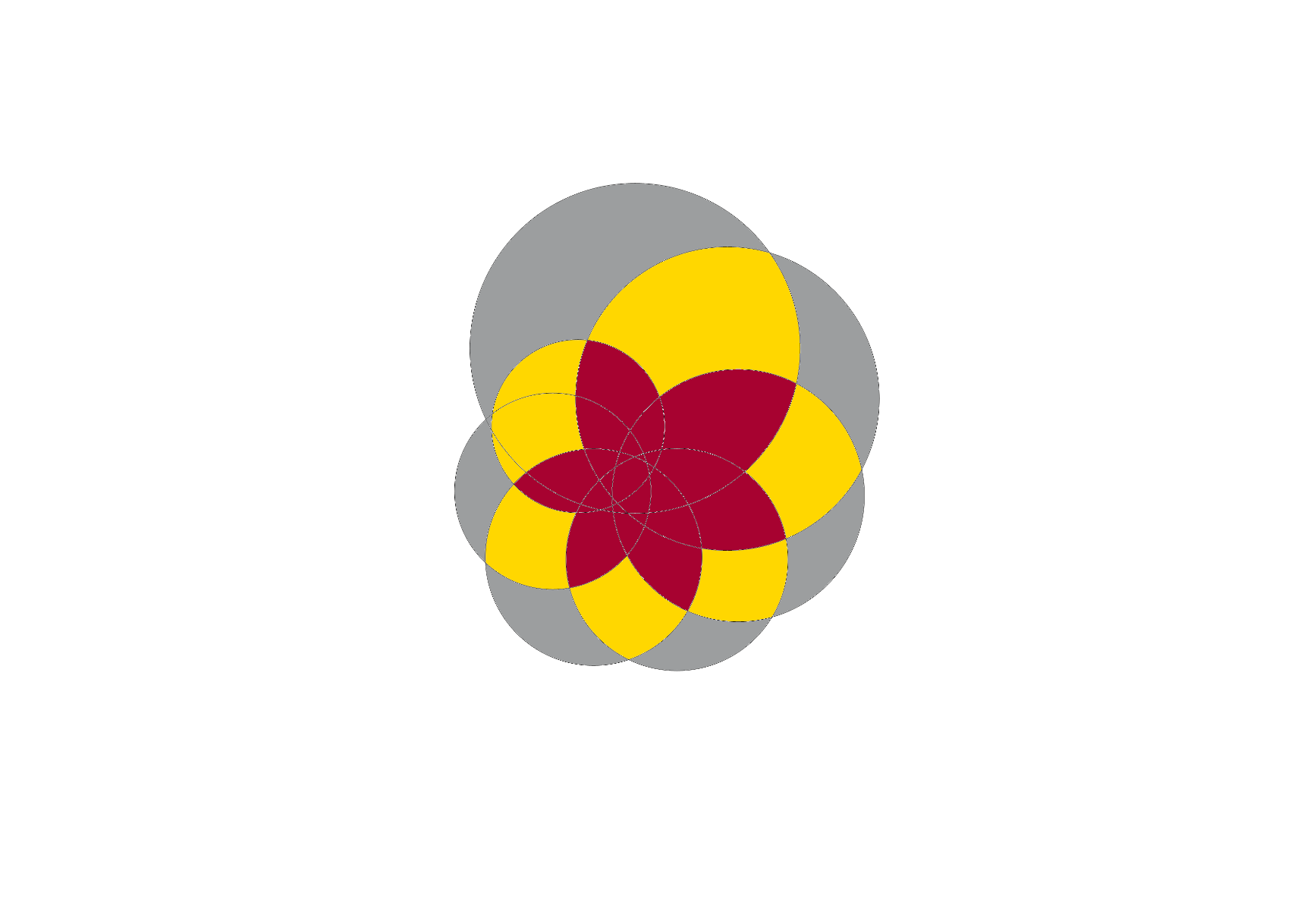 JORDI CASSANY BATESUniversitate de BucuresteOctobre 2017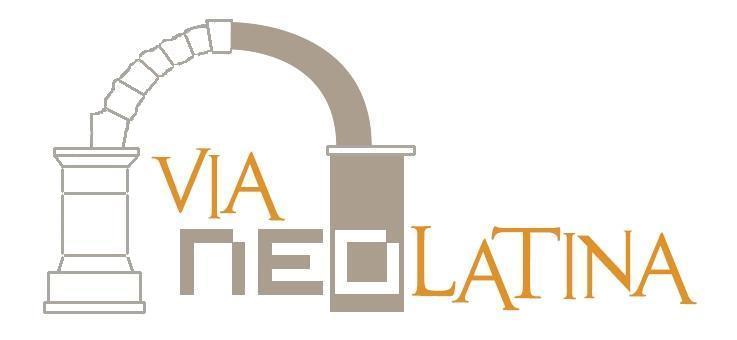 Un proiècto que vòle communicare los divèrsos pòpolos neolatinos 
attravèrso de loro metéssima “lengua”: lo romance.2006-2017www.neolatino.euINTRODUCZIONELa possibilitate e la conveniènzia de reforzare la cohesione de las lenguas romànicas (portughese, castellano, catalano, francese, italiano, romanes, etc.) e las soas communitates de paravolantes attravèrso de una nòva koiné, addicional a les koinés regionals existents i complementària a estes en la comunicació a llarga distància dins del Món Neollatí, ja va ser tractada en l’obra precedent, Elemèntos essenziales del romance neolatino (Jordi Cassany, 2012). Allí es van proposar el nom (“romanç neollatí”) i els elements lèxics i gramaticals essencials d’un nou “dialecte comú a tots els idiomes romànics”, es va exemplificar el model de llengua amb diversos texts i es va presentar el projecte Via Neolatina. També es van tractar els principis de disseny de la koiné, si bé breument:En lo desveloppamènto de la varietate neolatina quí propòsta, se ha preso en considerazione toto lo sistema linguístico romànico, formato per divèrsos romances: castellano, catalano, francese, italiano, portughese, rumèno, etc. Questas varietates han variantes o tractos particulares de differènte tipo: variantes gràficas: por  vinha /cas viña /cat vinya /ita vigna  variantes fonèticas: por e cat mel_ /cas e fra miel_ /ita mielevariantes morfològicas: cas las puertas /ita le portevariantes sintàcticas: por contou-me uma anedota /cas me contó una anécdotavariantes lèxicas: cat blanca / rum albă.De totas quessas variantes, lo romance neolatino prioriza las que potrian havere un màximo valore communicativo e un màximo potenziale de acceptazione en toto lo Mondo Neolatino. Per identificare-las, se han sequito los critèrios que recommanda la teoria de la codificazione desveloppata per los linguistas Lamuela (1995), Castellanos (2000) e Sumien (2007), secondo la quale son preferíbiles las formas plus diffusas (marioritàrias), tradizionales, prestigiosas, englobantes (diasistemàticas, centrales), regulares, coherèntes estructuralmente, genuinas, adaptatas, etc. Quando lo resultato de applicare dictos critèrios non è coincidènte, la nòstra propòsta recolhe plus de una forma (Cassany. 2012: 9). La present obra tracta amb més detall els principis de disseny o codificació d’un romanç neollatí i pròva de melhorare-los. Principalemente, expone: Los objectivos a persequire, justificatos (o explicatos) con una descripzione de lo contèxto sociolinguístico e una explicitazione de la ideologia de lo proiècto Via Neolatina. La metodologia que convène sequire por consequire los objectivos marcatos. Questa metodologia include múltiples critèrios de seleczione (o descarte) de formas e, por resòlvere casos difficiles, qualques recursos.  LENGUA, CODIFICAZIONE E SCIÈNZIALENGUA E SCIÈNZIA“[L]’organització del món romànic en el sistema de llengües que provisionalment (re)coneixem avui [desapareixerà] quan s’imposi una nova percepció de la realitat lingüística.” Questa citazione de lo linguista Josep M. Nadal, proveniènte de “Normativa i història de la llengua” en La invenció de les llengües nacionals (1999: 31), pòte sorprèndere lo lectore. Lo motivo è lo sequènte: “[G]airebé tota la reflexió lingüística produïda de finals del segle xviii ençà s’ha basat en un malentès [...], el resultat del qual ha impedit de considerar la llengua com un producte de la història sotmès a unes lleis socials que n’expliquen la formació i imposició i l’han convertida, en canvi, en un objecte natural preconstruït.” (Nadal. 1999: 14)“[P]resuposen [...] que la llengua és un objecte donat (inqüestionable) i no pas una construcció històrica (molt més relativa).” (Nadal. 1999: 16)Costumatos a questa concepzione de la lengua, “[Q]uan algú ha volgut anar més enllà ha acabat arribant a una conclusió inevitablement provocadora: les llengües no existeixen. Efectivament, la llengua és un continu i els límits són arbitraris.” (Junyent. 2000: 3)“[L]as lenguas son más bien entidades imaginadas, un producto de determinada ideología occidental.” (Moreno Cabrera. 2008: 23)Cómo, allora, son deventatas las “lenguas” tanto reales?“[U]n procés marca el «naixement» de les llengües romàniques: l’adopció, en general a través de mecanismes i pressions extralingüístiques, d’un sistema d’escriptura única per a determinats territoris a partir del qual s’ha creat, per damunt de la variació lingüística inevitable, la il·lusió de la llengua.” (Nadal. 1999: 31).Per tant, “La llengua o la langue, certament, existeix [...], però, és un constructe històric necessari que plana, tot modificant-la, per damunt d’una realitat lingüística plena de tensions provocades per la variació [...]. Aquesta idea relativitza extraordinàriament la llengua i posa en qüestió el supòsit, tan lligat al nacionalisme essencialista, d’una llengua preexistent.” (Nadal. 1999: 36-37)“La llengua [...] sol tendir a coincidir sempre amb la llengua oficial d’un projecte polític, ja aconseguit o simplement projectat.” (Nadal. 1999: 18). Hi ha una “relació entre la invenció i la imposició de la llengua i el procés polític d’unificació”. (Nadal. 1999: 23).“[E]n el món romànic les llengües van ser una construcció expressa per ajudar els homes a fundar les nacions i [...], per tant, és la història d’aquestes la que ha condicionat [...] el «mapa» de llengües.” (Nadal. 2006: 23).Ara ja “Sabem [...] que [...] és impossible d’establir una distinció clara i inequívoca entre llengua i dialecte partint de criteris d’anàlisi de base estrictament lingüística: parlars molt semblants han fonamentat sovint llengües referencials diferenciades i amb elements estandarditzats propis; i d’una altra banda, parlars molt diferenciats poden tenir com a referencial una sola llengua estàndard.” (Castellanos. 2000: 27)“La diferencia entre lengua y dialecto es social, cultural, ideológica o política, pero no lingüística.” (Moreno Cabrera. 2013: 209). Per tant, la llengua, l’objecte d’estudi de la lingüística, és una entitat complexa i relativa que es construix socialment. “D’autres sciences opèrent sur des objets donnés d’avance et qu’on peut considérer ensuite à différents points de vue ; dans notre domaine [la linguistique], rien de semblable […]. Bien loin que l’objet précède le point de vue, on dirait que c’est le point de vue qui crée l’objet” (Saussure. 1995 [1916]: 23)“Altres ciències operen amb objectes donats per endavant i que es poden considerar a continuació des de diferents punts de vista. No és així en la lingüística [...]. Lluny de precedir l’objecte al punt de vista, es diria que és el punt de vista el que crea l’objecte”. [traducció pròpia]Consequèntemente, potemos havere una nòva percepzione de lo Mondo Neolatino. E potemos altrosí provare de melhorare la relazione entre las lenguas romànicas e las soas communitates de paravolantes, secondo vederemos a continuazione.  CODIFICAZIONE E SCIÈNZIADefinim codificació com: la operació calculada de selecció entre diverses formes lingüístiques concurrents que dificulten la comunicació dins d’un col·lectiu –així com la cohesió d’este– i de descripció de les formes seleccionades (típicament en gramàtiques i diccionaris) realitzada per un agent (un individu, una institució, etc.), ja siga per iniciativa pròpia o per encàrrec, seguint uns criteris determinats pel context i per una ideologia determinadaque té com a objectiu oferir un model de llengua (varietat lingüística, lecte) concret, bàsicament uniforme i estable, que després puga ser vehiculat (difós) en aquell col·lectiu, i acceptat i usat pels membres d’aquest com a lecte de referència i comú (koiné),amb l’objectiu últim de millorar la comunicació dins del col·lectiu –i la seua cohesió–.  Una codificació lingüística, no obstant, pot arribar a ser una operació molt polèmica. En la mesura que la vehiculació social d’un lecte codificat suposa un intent conscient i deliberat d’algú de modificar, per algun motiu, el comportament lingüístic d’altres, la codificació és una operació de planificació lingüística. I un principi comú i inherent a tota planificació lingüística és la coerció (Segarra: 2008: 15), especialment notòria quan institucions oficials actuen sobre comunitats. La planificació lingüística és, de fet, una actuació ideologitzada que forma part de la més ampla ‘planificació social’. Fins al punt que, segons Deumert, “language planning reflects and reinforces past and current relationships of economic, social and political dominance, and inequity” (2001: 647). Per això, diversos lingüistes, entre ells Havráneks (1936) i Haugen (1983), s’han qüestionat sobre la legitimitat que la ciència prenga part en estes planificacions. El primer autor es preguntava: “Ist überhaupt die Sprachnorm, die Normierung der Schriftsprache und die Sprachkultur ein Thema der Linguistik, gehört das zu ihrem wissenschaftlichen Aufgaben? Soll der Sprachforscher nur Beobachter bleiben oder kann er selbst eingreifen?”. Nós consideramos que la sciènzia sí pòte participare, per doos motivos. De uno lato, lo objectivo de una planificazione linguística non è negativo necessariamente, pòte altrosí èssere positivo. De uno altro lato, pensamos que la sciènzia non pòte limitare-se a descrívere e explicare la realitate; deve altrosí valutare-la e participare en la melhora de lo mondo, como deffènde lo filòsofo Schummer (2014). Moltos linguistas (e universitates!) partícipan, de facto, en la codificazione de lenguas. Non obstante, la sciènzia linguística ha desveloppato pòco la metodologia de la codificazione, fòrse como resultato de quellas insecuritates. Lo proiècto Via Neolatina, con questa òpera, collabora a desveloppare quessa metodologia generale mèntre pròva de identificar els principis de disseny o codificació d’un romanç neollatí sobre les quals el món neollatí (incloent els seus científics) podria estar d’acord; les “données idéologiques de base” de las que paravola Kremnitz:“Toute entreprise de travail normatif, tout essai de codification d’une langue est indicateur d’un changement de conscience, au moins chez quelques locuteurs de la langue en question. Un nouvel objet linguistique se constitue, et ses créateurs le proposent comme véhicule d’une pratique sociale renouvelée. Le succès ou l’échec de telles tentatives dépend en grande partie de l’écho que trouvent les propositions de quelques individus dans une société (cette remarque est également valable dans le cas où une société charge certains spécialistes d’une telle élaboration). Il faut donc qu’il y ait un consensus global sur certaines données idéologiques de base […], comme la dénomination de la langue en question, son territoire, les fonctions communicatives qu’elle peut et doit remplir et l’articulation interne de la lange, dans l’espace (dialectologie) comme dans la société (sociolinguistique), la ou les variétés qu’on considère comme référentielles.” (Kremnitz. 2001: 22). PLANIFICAZIONE LINGUÍSTICA NEOLATINACONTÈXTOLa planificazione linguística neolatina impulsata per lo proiècto Via Neolatina ha lo sequènte contèxto. CONVERGÈNZIA GLOBALELa Humanitate vive uno procèsso de globalizazione. La globalizazione è impulsata actualemente per lo Mondo Anglosaxone, que ha una grande influènzia econòmica, política, culturale e linguística. Como consequènzia, lo anglese è actualemente la principale lengua franca de lo mondo. Con la globalizazione augmenta la extinzione de lenguas en lo mondo. CONVERGÈNZIA LATINA/ROMÀNICALo Mondo Neolatino o Romania (lo ensèmole de indivíduos, communitates e paeses que usan lenguas derivatas de lo latino, las lenguas romànicas) intensifica las soas relaziones intèrnas en lo marco de la globalizazione. Lo latino estàndarde (conoshuto habitualemente como latino simplemente) ha essuto modernizato mais non actualizato;  actualemente ha uno uso molto limitato.Lo latino continua vivo en lo romance, en las lenguas romànicas.Las lenguas romànicas han tractos (características) communes que diffèren de lo latino.Lo romance è una unitate linguística malgrado la soa variazione.Hi ha una progressiva convergènzia entre las múltiples varietates romànicas dès la Etate Mèia. Las grandes lenguas romànicas estàn consolidatas.È improvàbile la generalizazione (o la extensione importante) de uno estàndarde regionale (per exèmplo, lo francese, lo italiano o lo castellano) a toto lo Mondo Neolatino o a la Romania europèa. Existe ja una coordinazione terminològica consciènte e intenzionata entre las lenguas romànicas. Existen ja múltiples modèllos de lengua panlatinos/panromànicos (v. plus basso), la maioría còdices, necuno de los quales è devenuto referènte né estàndarde por lo Mondo Neolatino o la Romania europèa.    CONVERGÈNZIA EUROPÈALa Romania europèa vive uno intènso procèsso de integrazione econòmica, política, sociale e culturale en lo marco de la Unione Europèa.La convergènzia europèa mette en contacto los indivíduos, las communitates e los paeses romanòfonos entre sí, mais altrosí con indivíduos, communitates e paeses paravolantes de lenguas germànicas e eslavas, entre altras.  IDEOLOGÍALos planificatores e codificatores de lo proiècto Via Neolatina han la sequènte ideología: La communicazione è necessaria e deseiàbileLa preservazione de la diversitate linguística è deseiàbile (identitate, ricceza culturale, fònte de informazione scientífica)Lo imperialismo linguístico (anglese o de altro tipo, incluso lo imperialismo latino, especialemente en Amèrica e Àfrica) è una menacha por la diversitate linguística. La integrazione latina e europèa è deseiàbile (cooperazione, enricchimènto culturale, identitate, etc.). Euròpa necessita una nòva política linguística, que sèa pràctica, neutrale, pròpria, naturale e conservante (V. Communicazione en la Unione Europèa en lo annèxo ↓). Hi ha múltiples alternativas a lo impèrio de lo anglese: Lo multilinguismo è bèneintenzionato mais, a escala europèa, impracticàbile, tanto por lo individuo quanto por las instituziones.  Lo uso de lo anglese o francese como lengua franca è una soluzione pràctica mais incòmoda perqué previlegia una lengua e la soa communitate linguística. Plus neutrales serían lo latino o lenguas como lo esperanto o lo interlingua, mais quelle è diffícile e questos son tròppo artificiales. Lo poliglotismo (multilinguismo) restrecto a una lengua por familia linguística (per exèmplo, lo italiano en representazione de la familia romànica, lo tedesco representando la germànica e lo polonese por la eslàvica) sería una possibilitate plus plurale mais continuaría discriminando la maioría de lenguas.La intercomprensione entre lenguas de la metéssima familia linguística è una originale soluzione que va en la bòna direczione mais parziale, limitata. La accommodazione communicativa entre paravolantes de lenguas de la metéssima familia linguística è una altra originale estratègia que va en la bòna direczione mais diffícile de usare partèndo de las lenguas particulares, que pòten èssere molto distantes entre sí.   Uno modèllo de lengua indoeuropèo sería molto artificiale, distante e pòco pràctico. Una opzione melhore por Euròpa poterían èssere los estàndardes auxiliares (romance, germànico, eslavo), estàndardes addizionales a los estàndardes regionales que ja existen en cata familia linguística e complementarios a questos. Los estàndardes auxiliares serían combinàbiles con lo poliglotismo, la intercomprensione e la accommodazione. (V. Utilitates e benefizios de uno estàndarde panlatino en lo annèxo ↓)È possíbile codificare uno modèllo panlatino/panromànico melhore que los ja existèntes e caracterizato per èssere:Una síntese o varietate intermèdia de lo romance,Auxiliare a los estàndardes romànicos regionales ja existèntes. OBJECTIVOSLa planificazione linguística de lo proiècto Via Neolatina ha los sequèntes objectivos. ÚLTIMOS (GENERALES): Havere uno referènte linguístico caracterizato per los sequèntes tractos: Latino/romànicoAuxiliare (transcèntrico), questo è, addizionale a los referèntes ja desveloppatos por la communicazione regionale (portughese, castellano, catalato, francese, italiano, rumèno, etc.) e complementario a questos en la communicazione neolatina e europèa. Combinare quesse referènte con mètodos de intercomprensione e accommodazione por facilitare la communicazione entre romanòfonos o con romanòfonos.Fomentare en Euròpa lo poliglotismo con referèntes parallelos (per exèmplo, por la familia eslàvica o la germànica).  MEDIALES (ESPECÍFICOS):Codificare (desveloppare) uno modèllo linguístico latino/romànico nòvo.Propónere lo modèllo por la communicazione panlatina e europèa.Consequire la acceptazione de lo modèllo como referènte panlatino. Desveloppare mètodos de intercomprensione e accommodazione en base a quesse referènte commune. ANTECEDÈNTES E PRECEDÈNTESLa codificazione de lo proiècto Via Neolatina ha los sequèntes antecedèntes, precedèntes e casos parallelos: ANTECEDÈNTES: La codificazione de lo latino estàndarde (conoshuto habitualemente como latino simplemente)La idèa de uno “volgare illustre” supradialectale de Dante Alighieri (1265-1321) en lo tractato De vulgari eloquentia La codificazione de las lenguas romànicasTèxtos multilatinos ja existèntes. V. annèxo (↓)Poesías en lingua romana de Stefan George (1868-1933)Lenguas (o modèllos de lengua) constructas sopre una base latina (o maioritariamente latina) por la communicazione internazionale, como lo LATINO SINE FLEXIONE (1903) de Giuseppe Peano. PRECEDÈNTES:LENGUAS (o modèllos de lengua) CONSTRUCTAS sopre una base romànica (o maioritariamete romànica) e codificatos e propòstos por la communicazione internazionale:NOVILATIIN (1895) i NOVILATIN (1907) de Ernst BeermannNEOLATINO (1941) de Hans ØrbergNEOLATINO (1947) de André SchildINTERNACIONAL (1948) de Campos LimaPANAMERICANO (annos 50) de Werner Stern.INTERLINGUA (1951) de la IALA (Edward Sapir, Otto Jespersen, André Martinet et al.) MODÈLLOS DE ROMANCE codificatos e propòstos por la communicazione panlatina/panromànica: NUOVE-ROMAN (1897) de J. PuchnerPANROMAN (1903-1906) de H. Molenaar LINGUO NEOROMANE (1923-1926) de J. SłonimskiPROPOSTA DI PIANIFICAZIONE DELLE LINGUE ROMANZE (1982) de Piero CapponiROMANO (1991), de autore descognoscuto. ROMANIÇO (1991) de Mike Morales LATINO MODERNE (1996) de David Th. StarkROMANOVA (1999 o 2000) de David Crandall, R. W. Hubert e Michael Edwards. INTERLINGUA ROMANICA (2001) de Josu Lavin e Richard SorfleetTINICO (2001?) de Alexandre Xavier Casanova DomingoPANLATINO (2002?) de William Agel de Mello SERMO (2003) de Jose Soares da Silva e Pierre MorinROMANYOL (2005) de Don TraxlerPANROMÁNICO (2011) de Francisco PiquerPANLATINO (2014) de Bruno ZaniCASOS PARALLELOS:CODIFICAZIONES PANESLÀVICAS:SLOVIO (1999) de Mark HučkoMEDŽUSLOVJANSKI (2006) de Jan van Steenbergen, Vojtěch Merunka et al.  CODIFICAZIONES PANGERMÀNICAS:FRENKISCH (2008) de David ParkeVOLKSPRAAK (dès 2010) de Ingmar RoerdinkholderCODIFICAZIONE LINGUÍSTICA NEOLATINAMETODOLOGÍA La metodología seguita per lo proiècto Via Neolatina en la codificazione íntegra:La metodología recommandata per teòricos de la codificazione:Jespersen (1925), Berry (1958 y 1977), Fishman (1968), Teulat (1974 y 1976), Polanco (1984), Lamuela y Murgades (1984), Lamuela (1987, 1993 y 1995), Bañeres (1989), Vikør (1993), Diaz Fouces (1994), Saragossà (1997 i 1999), Babiloni (2000), Castellanos (2000), Taupiac (2004) e Sumien (2006), entre altros. La metodología usata en codificaziones existèntes: PANLATINASROMÀNICAS: catalano e occitano, gallèco, grisone, etc.DE ALTRAS LENGUAS indo-europèas de Euròpa: intereslavo, volkspraakchèco, norvegese, grèco, etc. La metodología desveloppata durante la codificazione e la experimentazione (uso) de lo modèllo de lengua. OBJECTIVOSLa codificazione de lo proiècto Via Neolatina ha como objectivo desveloppare uno modèllo linguístico latino/romànico, auxiliare e nòvo caracterizato per los sequèntes tractos: Màximo potenziale de acceptazioneMàximo valore communicativo.CRITÈRIOS En la codificazione de lo proiècto Via Neolatina, los critèrios son tractos (características) de los constituièntes de lo modèllo deseiàbiles secondo los objectivos de la codificazione (o non deseiàbiles, en lo caso de los critèrios negativos). Son útiles por elégere/excartare formas, mais pòten èssere contradictòrios. Los critèrios applicatos fino a acora son los sequèntes:CRITÈRIOS SOPRE LO SIGNIFICANTEFORMA ENGLOBANTE. Ex: dènte {por. ita. dente, cas. diente, cat. fra. dent, rum. dinte} 
[< lat. dentem]; tràgere {por. trazer, cas. traer, cat. traure, fra. traire, ita. trarre, rum. trage} [< lat. vul. *tràgere; cf. lat. cla. trahĕre]; bottone {por. botão, cas. botón, cat. botó, fra. bouton, ita. bottone, rum. buton} [< fra ant. boton]. FORMA MÈIA. Ex: producere (entre prodúcere e producire). FORMA COMMUNE. Ex. reforzare [< re + forzare] (vs. renforzare [< re + en + f.] e rafforzare [< re + ad + f.]); lunes (vs. dilunes e lunesdí)FORMA PRECISA. Ex: accentuazione gràfica ibèrica; marca gràfica de la apertura vocàlica: <è>, <ò>.CRITÈRIOS SOPRE LO SIGNIFICATOINTELLIGIBILITATE. Ex: pedecata (vs. pisata, orma); mentita (vs. menzone). NON CONFUSIONE (Complemènta lo critèrio de intelligibilitate. Sèrve por excartare formas). Ex: nos, nos (vs. nos, nós, menos confuso); alcuno (vs. qualque) [cf. fra aucun, de sènso contrario]; case pl (vs. casas  pl). LÒGICA. Ex: èssere motivato per (vs. estare..., venire...), ja-que ha uno sènso passivo e la passiva se forma con lo auxiliare èssere. SIGNIFICATO BÀSICO. Ex: molhere (vs. dòmna); divertènte (vs. divertito). CRITÈRIOS SOPRE LOS FAVOLANTESMAIORÍA. Ex: ortodòxo (vs. orthodòxo); blanco (vs. albo); casas pl (vs. case pl). NON MINORÍA (Crit. complementario). Ex: àltero (vs. altro); habere (vs. havere); lopo, loba (vs. lopo, lopa) [-p- e -b-, respectivamente, son maioritarias mais quessa alternanzia è minoritaria, cf. cat llop, lloba]PRESTIGIO. Ex: formas estàndarde de las lenguas romànicas nazionales [por. cas. cat. fra. ita. e rum.] (vs. altras formas romànicas)ACTUALITATE. Ex. que, pronunziato [ke] (vs. [kwe])INTERNAZIONALITATE. Ex. fútbole (vs. calcho).CRITÈRIOS SOPRE LA PRÀCTICAECONOMÍA. Ex. del (vs. de lo); al (vs. a lo); parlare (vs. paravolare)  SIMPLICITATE. Ex. perfècto con uno vèrbo auxiliare: havere (vs. dos: havere e èssere)NON DIFFICULTATE (Crit. complementario). Ex. sistema vocàlico protoromànico, declinazione, signos de inizio <¿> e <¡> (difficultate tècnica).CRITÈRIOS SOPRE LO SISTEMAREGULARITATE. Ex. nascuto (vs. nato).  SISTEMATICITATE.COHERÈNZIA. Ex. perífrase (vs. -frasi, -frasis); NON INCOMPATIBILITATE. Ex. lopo, loba (vs. lopo, lopa) [-p- e -b-, respectivamente, son maioritarias mais quessa alternanzia è incompatíbile con las leges de evoluzione fonètica]ADAPTAZIONE. Ex. clube, fútbole, norde (vs. club, fútbol, nord)NON DEPENDÈNZIA. Ex. arribare, madre, seguire (vs. arripare, matre, sequire) [cf. ita arribare, madre, seguire; lo italiano non consèrva las formas tradizionales toscanas] NON RESIDUO. Ex. tèmpos sg. (vs. tèmpo) [< lat tempus; cf. cat e fra temps]CRITÈRIOS SOPRE LA IDEOLOGÍAEXISTÈNZIA. Ex. fútbol, nord (vs. fútbole, norde, formas non documentatas propòstas por los codificatores)NON ARTIFICIALITATE. Ex: *campis pl (vs. campos pl, campi) [la forma campis, que è intermèdia, sería parallela a cases; cf. cat. cases, cas. casas, ita. case].GENUINITATE. Ex. òmne (vs. cata [< grèco]); albo (vs. blanco [< germànico]); calcho (vs. ballonepède, fútbole [< anglese])TRADIZIONE. Ex. dubio (vs. dúbita)NON SEXISMO. Ex senhore e senhoretto (vs. solamente senhore [cf. senhora e senhoretta])RECURSOSEn la codificazione de lo proiècto Via Neolatina, los sequèntes recursos son útiles por havere en lo modèllo formas deseiàbiles secondo los critèrios de la codificazione (v. plus basso). Son útiles quando los critèrios son contradictòrios, quando recommandan formas divergèntes. RECURSOS SOPRE LAS VARIETATES LINGUÍSTICASÀREA GRAVILECTALE: ROMA. La forma estàndarde de lo romance romano (questo è, la forma italiana) è considerata neolatina mèntre non se identifiche una altra forma plus accordata a los critèrios de codificazione (cf. lo  lenguadociano por lo occitano, los dialèctos centrales por lo euskera batua).ROMANIA CENTRALE. Ex. paravolare, tàvola, tropare (vs. favolare, mesa, afflare). COMPOSIZIONALITATE GEOGRÀFICA. Ex: universitate, dèce, àrbore [con –e finale]; nascuto, corruto, morito [particípios regulares]; la día, lo mano [gènero regulare]; pozare.TEMPORALE. ROMANCE DESUSATO/ANTICO. Ex. òclo, vèclo, orecla. LATINO CLÀSSICO. Ex. púero, présteto de lat. cla. pŭĕrum (vs. por. menino, cas. niño, cat. nen, fra. enfant, ita. bambino, rum. copil); puella; adquírere, présteto de lat. cla. adquīrĕre (vs. por. cas. cat. adquirir, fra. acquerir, ita. acquistare). DIASTRÀTICA, DIAFÀSICA e DIAMÈSICAPROTOROMANCE/LATINO VULGARE. Ex. amàbilemente (vs. *amàbilmente, *amablemente); RECURSOS SOPRE LOS TIPOS DE FÒNTESTÈXTOS. Exèmplos de uso panlatino [V. annèxo]. CODIFICAZIONES EXISTÈNTES. Formas ja prescritas [V. las codificaziones precedèntes ↑].DESCRIPZIONES. Òperas descriptivas de lo romance e las soas varietates. INNOVAZIONES. Innovaziones propòstas per los presèntes codificatores. Entre altros, pòte inclúdere:NEOLOGISMOS. Ex. altronon (cf. altrosí), necòsa (cf. necuno).NÒVAS ANALOGÍAS. Ex. adquirere (vs. adquírere), devalutare (cf. valutare, esvalutare), escrivito (cf. mòrto e morito). RECURSOS SOPRE LO SISTEMAREGIONES DE USO: Ex: lo plurale vocàlico en la communicazione entre paravolantes de italiano e rumèno; lèxico iberoromànico de orígine àrabo entre paravolantes de portughese, castellano e catalano.  POLIMORFISMO: Ex: càdere, cadere; del, de lo; nato, nascuto; lo día, la día; albo, blanco.  RECURSO SOPRE LOS USUARIOSLIBERTATE: Lo usuario pòte fàcere la eleczione finale, secondo lo critèrio que priorize.ANNÈXOS LENGUAJO E COMMUNICAZIONELENGUAJOLo lenguajo ha universales linguísticos mais è divèrso e cambiante.Hi ha innumerábiles lèctos (varietates linguísticas) en lo mondo. Hi ha familias linguísticas, gruppos de lèctos con uno orígine commune e, frequèntemente, evidèntes similitúdines estructurales. Lo lenguajo forma parte de la cultura particulare de cata individuo e communitate e pòte havere una funzione identitaria en plus de la communicativa inziale. La mòrte de lenguas ha uno ritmo altíssimo actualemente. Los individuos e las communitates pòten actuare sopre lo lenguajo conscièntemente (en maiore o menore grado) por motivos tanto communicativos quanto identitarios o de altro tipo. COMMUNICAZIONEPor la communicazione, los humanos usamos, entre altras, las sequèntes estrategias:IntercomprensioneAccommodazione, que pòte portare a la koineizazione o a lo cambio de lenguaUso de una varietate auxiliare:Intrafamiliare (estàndarde), por la communicazione dentro de una familia linguística. En queste caso, la varietate auxiliare pòte èssere: Parziale/regionale. Ex: portughese, castellano, etc. Totale/globale. Ex: neolatinoInterfamiliare (lengua franca). Ex: anglese, en la communicazione entre paravolantes nativos de lenguas de divèras familias. COMMUNICAZIONE EN LA UNIONE LATINA E LA UNIONE EUROPÈAUNIONE LATINA:LENGUAS OFICIALES: 6 (por., cas., cat., fra., ita., rum.)VARIETATE FRANCA: Francese?FINE DE LA ACTIVITATE: 2012 (per la crise econòmica)NECESSITATE: Solamente culturale e identitaria? Non econòmica e política?UNIONE EUROPÈA:LENGUAS OFICIALES: 23 Indoeuropèas: (romànicas, germànicas, eslàvicas, bàlticas, grèca, cèltica)FinohúgricasSemíticas (maltese)POLÍTICA LINGUÍSTICA EDUCATIVA: apprèndere 3 lenguas qualonques.LENGUAS DE LAVORO: Romànicas: franceseGermànicas: alemanno e angleseEslavas: necunaLENGUA FRANCA de facto:Anticamente: francese (romànica)Actualemente: anglese (germànica)CRISE DE LO EUROPEISMO:IDENTITATE EUROPÈA: La lengua è lo signo de identitate nazionale plus importante por los europèos actuales (ergo, è uno símbolo de soberanía).Sene una identificazione linguística è possíbile la UE?BREXIT (2016)Lo anglese ja non serà lengua oficiale de la UE (si Irlanda o Malta non lo demandan)Lo anglese ja non serà, en qualoque, caso, lengua pròpria de la UE (sí de Euròpa). .UTILITATES E BENEFIZIOS DE UNO ESTÀNDARDE PANLATINOUTILITATES 	Uno estàndarde panlatino ha, entre altras, las sequèntes utilitates:Por las lenguas romànicas minorizatas (como lo gallèco e valenziano/catalano) o en perícolo (como lo occitano e lo sardo), por las quales è diffícile o impossíbile èssere autosufficièntes, uno estàndarde panlatino òffere uno complemènto autocentrato (pròprio, non subordinato a altras communitates). Por totas las lenguas romànicas (altrosí las grandes), que han difficultate por èssere usatas en la communicazione internazionale (incluso entre romanòfonos), uno estàndarde panlatino òffere una alternativa a lo anglese e autocentrata (útile por toto lo Mondo Neolatino, que ha un relazione crescènte en lo marco de la globalizazione).Por la traduczione entre lenguas romànicas, uno estàndarde panlatino è plus efficiènte que lo anglese e permette tradúcere a plus lenguas romànicas. Por Euròpa, que necessita una nòva política linguística (respectuosa con lo valore identitario de las lenguas, mais pràctica), uno estàndarde panlatino en conjunzione con altros estàndardes semelantes (paneslàvico, etc.) è una possíbile soluzione, en combinazione con lo poliglotismo (apprèndere quessos estàndardes) e la intercomprensione e accommodazione attravèrso de quessos estàndardes.  BENEFIZIOS 	En plus, uno estàndarde panlatino ha los sequèntes benefizios (entre altros): Comprensíbile, sene prèvio estudio, per 800 miliones de paravolantes e estudiantes de lenguas romànicas o de latino clàssicoPònte vèrso: los altros romanceslos romances anticoslo latinoVía de communicazione entre los paeses latinos e los soas gèntes.Vía de accèso a los paeses latinos por angleses, alemannos, russos, àrabos, cineses, etc.Actualizazione de lo latino estàndarde, que solamente ha essuto modernizatoRefúgio de romanòfonos “desheredatos”, parlantes de lenguas en procèsso de extinzione. Freno a lo imperialismo linguístico anglese, que è una menacha por la diversitate linguística.Melhora la lengua, profectando elemèntos de totos los romances. Exèmplos: Significante. Ex:Grazias a la complementarietate de los romances, lo neolatino consèrva sèmpre la –e finale: sete, universitate, dènte, de, úndece, dèce, pèlle, àrbore, dice, hòmene, rómpere, solitúdine, mare, dormire. Préstetos romanizatos: Ex: LATINO: amàvele/amàbile, tribo/tribuGRÈCO: síntese/síntesi(s)ANGLESE: clube/club Signficato. Ex.:Participio passato vs. Presènte: Non haio fregdo perqué pòrto uno vèste calènte (melhore que ita. caldo). Me place la soa companhía perqué è una persona divertènte (melhore que cas. divertita).Concordanzia. Ex: Substantivos: la/lo día, lo/la manoAdjectivos: verde/-da, alècre/-ra, differènte/-taFlexione:Participios: offerito/offèrto, nascuto/nato, Futuro/condizionale: andarà/andrà (cas. vs. ita.), deverà/devrà (cas. vs. cat.), beverà/bevrà, venirà/venrà.Augmento de lo potenziale litterario, grazias a la riccheza de elemèntos:Concèptos: argentino colgarse (non potere + oblitare + non volere fàcere qualque còsa)Polimorfismo: Lèxico: blanco/albo, casa/dòmo, tàvola/mesaMorfofonología: de/d’ alba nève, plus claro·l/lo jornoFlexione: venirà/venràÓrdene sintàctico: contau-me una anècdota / me contau una anècdotaFraseologíaExèmplo: Sonetto de Bernardo de Tasso (1493-1569), adaptato de lo italiano a lo neolatino per Jordi Cassany (2010) Mentre l’àureo crin vos ondeja entòrnoa l’ampla fronte con garbato errore;mentre que de vermelho e bèl colorevos fa’ la primavera·l volto adorno;Mentre vos apre·l cèl plus claro·l jornocolhete oh jóvenas lo vago florede vos dolces annos; e con amorestate sovènte en lèto e bèl sojorno.Venrà pòs l’hivèrno, que d’alba nèvesòle pòjos vestir, coprir la ròsa,e plaias tornar àridas e mèstasColhete, ah stoltas, lo flor; sete prèstas,cortas son las horas e·l tèmpo lève,e veloce a la fin corre òmne còsa.TÈXTOS MULTI-/PANLATINOS JA EXISTÈNTESÒperas con tèxtos en divèrsas lenguas romànicas. Exèmplos:Ramalhete de flores de Mariana de Luna (s. xvii)Revistas scientíficas sopre linguística romànica con artícolos en divèrsas lenguas. Tèxtos onde se altèrnan lenguas romànicas. Exèmplos:Descort de Raimbaut de Vaqueiras (s. xii)Cobla en sis lengatges de Cerverí de Girona (s. xiii-xiv)La Faula de Guillem de Torroella (s. xiv)El cortesano de Lluís Milà (s. xvi)Comèdias políglotas de lo Renascimènto (s. xvi), per exèmplo de lo dramaturgo portughese Gil Vicente, los castellanos Juan del Encina e Bartolomé de Torres Naharro, lo valenziano Joan Ferrandis d’Herèdia e lo italiano Andrea Calmo e Ruzzante. Poesías de Natale de lo Renascimènto e lo Barroco (s. xvi e xvii), per exèmplo de Mateu Fletxa el Vell o Bartomeu Càrceres.  Tèxtos onde se mesclan lenguas romànicas. Exèmplos: Literatura franco-italiana (s. xiii i xiv)Poesías occitano-catalana de Jordi de Sant Jordi (s. xv)Poema en portughese e castellano de ? (s. ?)Intervenziones de Salvatore en Il nome della rosa de Umberto Eco (s. xx)etc.Tèxtos en divèrsos modèllos panlatinos:Poesías de Stefan George (1868-1933), en lingua romanaGulielmo del molino: La planura e las stelas, de R. L. Stevenson (Will o’ the mill: The plain and the stars), trad. per H. Littlewood, en lo neolatino de André Schild. Civilization et lingua universal, de Hugo Fischer (1978), adaptato per Josu Lavin e Richard Sorfleet de lo interlingua a lo interlingua romanica (2001)Notas sur la historia del seculo xx, de Harleigh Kyson Jr, adaptato per Josu Lavin de lo interlingua a lo interlingua romanicaBlog Mondo Neolatino de Jordi Cassany (dès 2011), en romance neolatinoBlog Lo espàzio de Martín Rincón (dès 2016), en romance neolatinoBIBLIOGRAFÍABabiloni, Gabriel. Llengua estàndard i variació lingüística. València: 3i4, 2000. Cassany, Jordi. Elemèntos essenziales del romance neolatino. València: Via Neolatina, 2012. Castellanos, Carles. Llengua, dialectes i estandardització. Barcelona: Octaedro, 2000. Deumert, A. “Language Planning: Models” en Concise Encyclopedia of Sociolinguistics, ed. Rajend Mesthrie. Amsterdam: Elsevier, 2001. Diaz Fouces, Oscar. “Sobre ortografia gallega. Materials per a una lectura de la polèmica normativa”. Tesi. Universitat de Barcelona, 1994.Jedlička, alois. “Sprachnormierung und Kodifizierung” en Sociolinguistics. An international Handbook of the Science of Language and Society. Berlin: Mouton de Gruyter, 2006. Junyent, Carme. “Pròleg” a Llengua, dialectes i estandardització, de Carles Castellanos. Barcelona: Octaedro,  2000. Kaplan, Robert B. i Richard B. Baldauf. Language planning from practive to theory. Clevedon: Multilingual Matters, 1997.Kremnitz, Georg. “Le travail normatif en occitan” en Dix siècles d’usages et d’images de l’occitan: Des troubadours à l’Internet. Coor. Henri Boyer e Philippe Gardy. Paris: L’Harmattan, 2001. Lamuela, Xavier i Josep Murgades. Teoria de la llengua literària segons Fabra. Barcelona: Quaderns Crema, 1984. Lamuela, Xavier. Català, occità i friülà: llengües subordinades i planificació lingüística.  Barcelona, Quaderns Crema, 1987. Lamuela, Xavier. “Teoria della codificazione linguistica”. Tesi. Universitat Autònoma de Barcelona, 1993. Lamuela, Xavier. Estandardització i establiment de les llengües. Barcelona, Edicions 62, 1993. Lamuela, Xavier. "Criteris de codificació i de compleció lingüístiques” en Els Marges, nóm. 53, 1995: www.raco.cat/index.php/Marges/article/view/110760  [Consultato lo 31 de decèmbre de 2011].Moreno Cabrera, Juan Carlos. El nacionalismo lingüístico: Una ideología destructiva. Barcelona: Ediciones Península, 2008.Moreno Cabrera, Juan Carlos. Cuestiones clave de la lingüística. Madrid: Editorial Síntesis, 2013.Nadal, Josep M. “Normativa i història de la llengua” en La invenció de les llengües nacionals, Francesc Feliu i Cristina Juher (eds.). Barcelona: Quaderns Crema, 1999. Nadal, Josep M. “La llengua «normal»” en La configuració social de la norma lingüística a l’Europa Llatina, Antoni Ferrando i Miquel Nicolás (eds.). Alacant: IIFV, 2006.Polanco, Lluís B. “La normativa al País Valencià. Problemàtica i perspectives” en Problemàtica de la normativa catalana. Actes de les Primeres Jornades d’estudi de la llengua normativa. Barcelona: Publicacions de l’Abadia de Montserrat, 1984. Saragossà, Abelard. Criteris de la normativa. L’ortografia contemporània. Uns quan[t]s problemes actuals. València: Saó, 1997. Saragossà, Abelard. “Els criteris de la normativa a partir dels textos de Fabra” en Bescanvi i identitat: interculturalitat i construcció de la llengua. València: Institut Interuniversitari de Filologia Valenciana, 1999. Saussure, Ferdinand de. Cours de linguistique générale. Paris: Payot & Rivages, 1995 [1916].Segarra neira, Mila. Anàlisi de la normativa catalana. Barcelona: Universitat Oberta de Catalunya, 2008. Schummer, Joachim. Wozu Wissenschaft? Neun Antworte auf eine alte Frage. Berlin: Kadmos, 2014. Sumien, Domergue.  de l’Occitan: nouvel enjeu sociolinguistique, développement du lexique et de la morphologie. Turnbout: Brepols, 2007.Taupiac, Jacme. L’occitan escrich. Institut d’Estudis Occitans, 2004. Teulat, Rogièr. “L’intèrsistèma e la normalisacion” en Quasèrns de lingüistica occitana, 1, 1974. [Rep. a Teulat (1985)]Teulat, Rogièr. “Critèris de causida de las fòrmas referencialas generalas” en Quasèrns de lingüistica occitana, 4, 1976. [Rep. a Teulat (1985)]PRINCIPIOSDE DESEGNODE LO ROMANCENEOLATINO